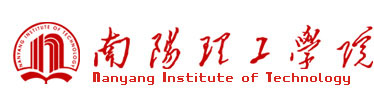 2021—2022新生杯（男子组）秩 序册主办单位：体育教学部  承办单位：南阳理工学院篮协2021年11月目录关于举办2021—2022南阳理工学院新生杯篮球比赛通知.......1关于新生杯报名的通知....................................7补充规定................................................11新生杯篮球比赛组委会.................... ...............13办事机构................................................14裁判员..................................................15运动员名单..............................................162021-2022南阳理工学院新生杯赛程....... .................29关于举行2021-2022南阳理工学院新生杯篮球比赛的通知全校各学院：为全面贯彻落实习近平总书记在全国教育大会上强调的“培养德智体美劳全面发展的社会主义建设者和接班人”和“帮助学生在体育锻炼中享受乐趣、增强体质、健全人格、锤炼意志”思想，把立德树人、三全育人融入我校篮球竞赛及相关活动各环节中，进一步加强我校篮球运动的文化建设，激发广大青少年对篮球运动的热情，经体育教学部领导同意，举行由体育教学部主办、南阳理工学院篮球协会承办的2021-2022南阳理工学院篮球超级联赛暨第四届校园体育俱乐部文化节篮球比赛，现将比赛通知如下：一、竞赛日期和地点2021年10月至2021年10月在东南校区篮球场、体育馆举行。二、联赛口号：赛出风格，赛出自我。三、竞赛办法淘汰赛制四、裁判员热身赛和常规赛阶段临场裁判员、记录台裁判员、替补裁判员由篮协选派，报体育教学部球类运动教研室备案；季后赛和总决赛阶段裁判员由篮协提出建议名单，报体育教学部球类运动教研室统一审定。五、比赛服装各队须备两套深浅不同颜色的比赛服装，服装上衣和短裤应为同一颜色款式，不得出现拼接颜色。上场12名队员服装应统一，上衣前后以及短裤上应有明显号码，运动员号码可选用0-99号以及00号共计101个号码，着不符合规定服装或者号码者不得上场比赛。  比赛用球：男子采用7号球，女子采用6号球。六关于弃权：比赛运动队按规定时间迟到20分钟者，判该运动队该场比赛弃权。录取名次和奖励：男子组、女子组比赛分别设置一等奖两名，二等奖三名，三等奖三名。南阳理工学院体育教学部                                 南阳理工学院篮球协会2021年10月关于创建各学院篮球运动队专属队名、队徽及2021-2022南阳理工学院新生杯报名的通知各参赛学院：    为贯彻落实中共中央总书记、国家主席、中央军委主席习近平在全国教育大会上关于“培养德智体美劳全面发展的社会主义建设者和接班人”和在纪念五四运动100周年大会上关于“新时代中国青年要树立远大理想、热爱伟大祖国、担当时代责任、勇于砥砺奋斗、练就过硬本领、锤炼品德修为”等重要讲话精神，把立德树人、三全育人融入我校篮球竞赛及活动各环节中，进一步加强我校篮球竞赛及活动的文化建设，激发广大青少年对学校篮球竞赛及活动的热情。经研究，体育教学部现面向全体参赛学院征集篮球运动队伍专属队名和队徽。具体要求如下：一、深刻领会大力推进校园文化建设的重要意义     把在校青少年培养造就成德智体美劳全面发展的社会主义建设者和接班人，是党和国家前途命运的重大战略任务。学校篮球运动队伍专属队名和队徽是校园文化建设的重要组成部分。学校体育系统是培养德智体美劳全面人才的重要高地、意识形态的重要阵地，肩负着立德树人的根本任务，各参赛学院要自觉把思想和行动同中央、省委和校党委部署统一起来，高度重视此项工作。各学院要以专属队名和队徽为抓手，大力推进校园文化整体建设，激发广大青少年学生对体篮球运动的热情，培养他们的规则意识、团队意识、抗压能力、尊重对手、尊重观众、尊重裁判、树立信心。二、创建专属队名、队徽具体要求 请各参赛学院体育部成立工作组，由分管体育的团学办老师牵头指导工作，针对各自学院特色和办学特点，认真研究酝酿、设计本学院篮球运动队伍专属队名和队徽（各学院男女运动队采用统一名称及标识）。鼓励各学院面向广大学生征集，确保最终确定并呈报的专属队名和队徽最具广泛代表性。1   请各学院在2021年10月30日前将专属队名、队徽设计稿报送到校篮协，报送材料须报学院党委领导同意并加盖各学院公章经团学办老师签字确认后报送，没有按时报送专属队名、队徽的参赛学校不得参加体育教学部主办、主管的篮球比赛及今后的活动。联系人：郭宏凯联系电话：三、专属队名、队徽使用规范   各参赛学院确定并上报的专属队名、队徽设计稿不得含有任何商业元素，所有权归属体育教学部，各学院在体育教学部主办、主管的篮球赛事及活动期间具有使用权。专属队名、队徽用于体育教学部主办、主管的各项篮球赛事及活动。各学院如在非体育教学部主办、主管的赛事及活动中使用，必须书面报请体育教学部第三教研室同意，未经同意，不得擅自使用或修改上述专属名称及标识。各学院在报送专属队名、 队徽的同时，须与体育教学部指定赛事管理机构签订书面协议， 承诺所有权归属体育教学部。   青年是国家的未来，我们要认真贯彻落实习近平总书记关于“要树立健康第一的教育理念”的重要指示精神，大力推进校园文化建设，通过体育竞赛及活动带动广大青少年学生享受体育锻炼的乐趣、增强体质、健全人格、锤炼意志，培养他们成为优秀的社会主义建设者和接班人。以上，特此通知。附件：1、专属队名、队徽具体要求                                南阳理工学院体育教学部                                     2021年9月附件1：专属队名、队徽及吉祥物具体要求一、征集内容与时间1、征集内容：体育教学部主办、主管的篮球比赛及活动参赛学院体育运动队专属队名、队徽。2、征集时间：2021年10月30日前上交设计稿、2021年11月3日前完成评审、2021年10月6日前定稿、2021-2022南阳理工学院新生杯开始使用。二、征集对象具备体育教学部主办篮球赛事及活动参赛资格的学院。三、使用范围专属队名、队徽仅限用于体育教学部、校篮协主办的相关赛事及活动。四、设计要求（一）队名1、结合本学院办学特点并能准确反映学院篮球运动队形象，具有较强的亲和力、吸引力、感召力和宣传效果，能充分体现篮球运动队特色、篮球本质内涵和文化精髓，实质体现篮球运动精神。2、文字精炼、主题突出、寓意贴切、易读易记、朗朗上口，适合在网络、电视、报刊等各种媒体和公众场合宣传推介。3、队名字数原则上控制在4-8字，且应避免与其它参赛学院和其它短语或广告语相混淆雷同。（二）队徽1、准确反映以本学院篮球运动队为特色，充分展示以篮球运动为核心的特点。2、主体清晰，如本学院有院徽，应与本学院主体色调统一。3、设计要切中主旨、构图新颖、创意独特、简明易记、通俗易懂；视觉形象鲜明、认知度高、寓意深刻。4、该标识将统一应用于学校篮球运动队的宣传工作，须有较强的延展性和包容性，延展应用要符合时代气息，富有艺 感染力和视觉冲击力。适合在名片、公函、信笺、宣传品、纪念品、平面媒体、网络媒体、自媒体、比赛现场展示等多种载体和环境中制作应用。五、专属队名、队徽的产生1、参赛学院要结合本学院特色，并组织相关人员进行充分讨论，确保队名、队徽具有本学院代表性。2、鼓励各参赛学院设计多种方案，并在学院内进行多种方式的预选、评比、竞赛；在最终提交方案时，每一所参赛学院仅可以提交一种方案。六、队名、队徽的审核和采用1、体育教学部将成立以第三教研室和校篮协为主的审核委员会对各参赛学院提交的设计方案进行审核，最终审核结果将以通知形式反馈各学院。2、在审核过程中，如发现学院间设计存在雷同，审核委员会将给与相关学院意见反馈。3、凡没有通过审核的方案，务必根据专家的评审建议进行修改，按时提交。4、一经采用，原则上所有元素不得进行修改。如需修改，须提前半年向体育教学部提出修改申请，申请通过后方可进行更改。5、提交方案如涉及抄袭、借用等侵权行为，一切后果均由方案提交单位承担。投稿作品请自备底稿，以备查验。6、专属队名、队徽的使用暂试行一年七、提交内容及要求八、未尽事宜，另行通知此通知最终解释权归体育教学部所有。2021-2022南阳理工学院新生杯篮球比赛组委会名誉主任：张  伟执行主任：顾长海  郭兴华执行副主任：宣金传  杨玉功  田  林副  主  任：张荣珍  杨  萍  李德生  边  挺  苏雅娟秘  书  长：徐  驰委      员：郭宏凯 段佳倪 仲树芸 轩辕艺博  崔珈铭  廖家平 吕相文 王  凯 高睿鑫   杜  博 徐  添 许鑫洁 沈欣冉 马一菲  刘  婧  鲍萍怡 马  丁 屠亚楠 王长啸                 各代表队领队、主教练 办事机构综合及后勤接待部    部    长：许鑫洁    副 部 长：马丁 鲍萍怡工作人员：李鹏宇 鲁娅茹 牛惠铭 耿云燕 鲁晓涵 张珂珂梁玉婵 赵惠敏 鲍萍怡 丁澳媛 张洪锏竞赛及场地部部    长：王凯副 部 长：高睿鑫工作人员：田育星 郑希平 徐超凡 郝鎏航 杨龙峰 李银潞 周姝辛 牛智慧 常柯馨 张泽 文志 蔡岳枫 徐鑫媛 连子涵赛事推广部部    长：沈欣冉    副 部 长：刘婧工作人员：王浛怡 江舞峰 刘伊琳 郭梦圆 王琪 陈佳茹 王越 陈志鸿 史文静  王忆寒 贺佳宣传及大型活动部部    长：徐添    副 部 长：王长啸工作人员：李铭怡 孙钰博 段盼 郭健超 黄新天 郭启良李泽坤 黄支胜 刘福东 张红芳 武亚君纪律与道德委员会部    长：杜博    副 部 长：屠亚楠 马一菲工作人员：樊心悦 王婉茹 孙成果 程浩然 李鑫 严涵姚明昊 陆思秋裁判员仲裁委员会：宣金传  杨玉功  田  林  张荣珍  杨  萍   李德生  边  挺  徐  驰  苏雅娟技术代表：杨玉功  李德生裁  判  长：徐  驰副裁判长：崔珈铭 廖家平 吕相文裁  判  员：赵倩影 高冲云 李兴起 石朋浩 王雅冉 吕佳璐 张  艺 王军帅 张帅辉 李  琼 陈昊炜 柯曦和 王浩文 邵  扬 杨  冉 汤  佳 骆旭炜 刘远泽 王振东 艾厚泽 王振邦 康佳成 郭书轩 詹宇茁 陈黄俊桷男子组：球队名称：           所属学院：范蠡商学院领队：刘浩              球队名称：信息工程男篮       所属学院：信息工程学院领队：    康佳成       球队名称：创造师           所属学院：智能制造学院领队： 李晨           球队名称：征服者队   所属学院：生物与化学工程学院领队：曹志鹏              教练员：王鹏程球队名称：碎饼干队          所属学院：教师教育学院领队：葛金龙             教练员：唐苏都球队名称：菁木兴华           所属学院：土木工程学院领队：孙博文               教练员：郭宏凯球队名称：同路人           所属学院传媒学院：领队： 牛明庚             教练员：尹建云球队名称：建筑学院篮球队          所属学院：建筑学院领队：陈泽炜               教练员：李升球队名称：狩猎者（hunters）        所属学院：外国语学院领队：郎浩然               教练员：井力球队名称： 数理未来         所属学院：数理学院领队：       邵志楷        教练员：王岛球队名称： 计算机与软件学院男篮  所属学院：计算机与软件学院领队： 王木子              教练员：杨国煊球队名称：医往无前队           所属学院：国医学院领队：  温殿原             教练员：王猛球队名称：数字媒体与艺术设计学院       所属学院：数字媒体与艺术设计学院领队：    高鑫          教练员：段玉玮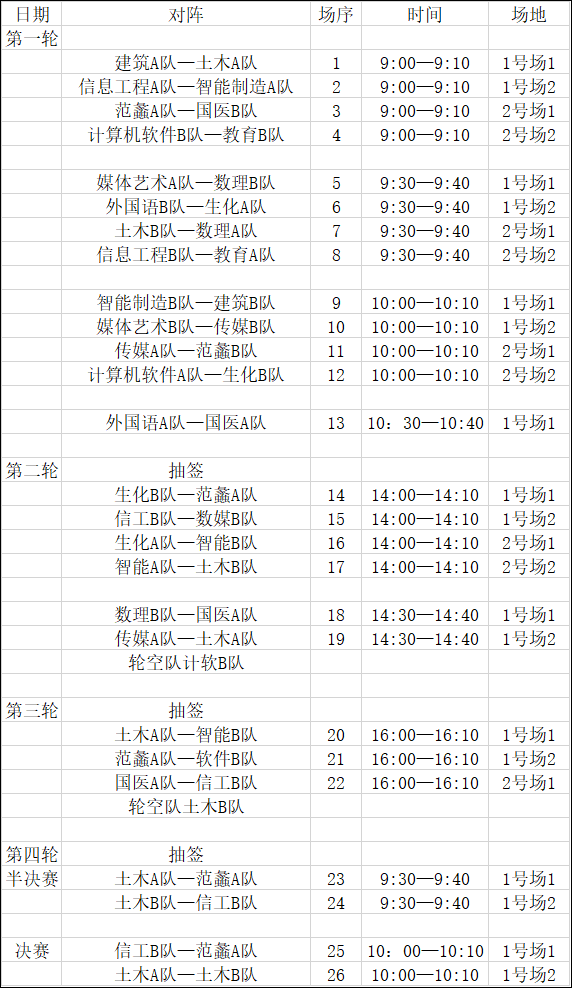 提交内容提交要求1队伍名称“学院名称（简称）+专属队名（原则上4-8字）”，如：艺设万变金刚、软件学院猛禽。2名称由来不超过200字3队徽设计图1、jpg文件（文件大小应小于300KB）；2、AI格式原图，队徽电子稿分辨率不低于300dpi（像素/英寸），同时标注标准比例和标准色。4队徽设计说明不超过200字序号姓名学号A1李周阳21212190452寇书瀚21212190943沈杰锟21212190414高原21212190015张哲铭2121219062B1文志21214150222郑思芃21214150133赵国壮21212450094王傲21212450635李文昊2121245092序号姓名学号A1王首莨21097550212杨晓宇21099550993刘乙21097350664邓赋聪21097550295冯钰2109755059B1徐柳俊21099550512庄锦溢21097350563唐鹏辉21097350114李京哲21099550175朱金龙2109715052序号姓名学号A1袁阳昭21028150482白钧心21022250063张华21028150584赵天杰21022250735白慧升2102615033B1关龙龙21028350152郑京宝21028150703朱聪杰21028150494牛艺霖21028350385孙勤凯2102615003序号姓名学号A1田野21013150062姚鸣昊21010190233陈荣涛21013250824覃宣棋21013150235蔡宏2101325088B1侯景宇21013291182阴川21013290873徐越强21010190414杨小21010190545朱铭轩2101329115序号姓名学号A1左昀臻21182251022陈泽博21182250233郝亮21182350284杨草21182250825B1白冰21181750872黎冠宏21181750633王标敏21181750314杨宗益21182251265王成龙2118225124序号姓名学号A1吴欣哲21140150732陆少华21141350113徐祺轩21140650524王英泽21140650375B1李沐航21140150532吴定略21140651003张羽21140650184张昊天21140150515序号姓名学号A1王启阳21083950292陈好21083950793许稼琛21083550284王思泽21083950435边家宝2108395039B1郑骐壕21083950912刘燊21083950803沈玉杭21083950824王舒泽21081150455刘炳鑫2108115048序号姓名学号A1黄浏帆21048250102郭杨21048450203罗星宇21048150124王政21045350595B1祝国政21045350962王运豪21048250053张市彪21048450254范洪光21048150015序号姓名学号A1陈杨21052250102柴程昊21052750173张朝祥21052750054高子俊21052750165水人震2105215001B1刘福东21052250242郭启良21052250703周宇锟21052250784宁一帆21052250185李星辉2105275069序号姓名学号A1李书杰21102250332应承钢21102250493李志耀21102250054鲍一磊21102250245唐琳2110225042B1张雪义21102250092曾乐杰21102250323李立宸21101150144张昊宇21102250315陈浩2110115009序号姓名学号A1王子凡21159255242夏永磊21159250963魏雪洋21159256124乔宽21159050925居家铭2115905060B1周鑫21159253752梁文21159150183崔延晓21157750444田晋硕21159252095李经鑫2115925343序号姓名学号A1林星宇21167150252李闻霄21165150563张鑫21167150674史广昊21168150035乔家旺2116815042B1李卓城21165141032李博宇21165150743孙博文21167150454何睦21168150285杨岩2116515055序号姓名学号A1盛安南21071460402任鲲瀚21071460263李鹏程21079650264赵梓骐21073050495龚志文2107525035B1王宇昂21073050522张滕达21073050163方宇航21071460274田嘉禾21071461045王孜恒2107965081